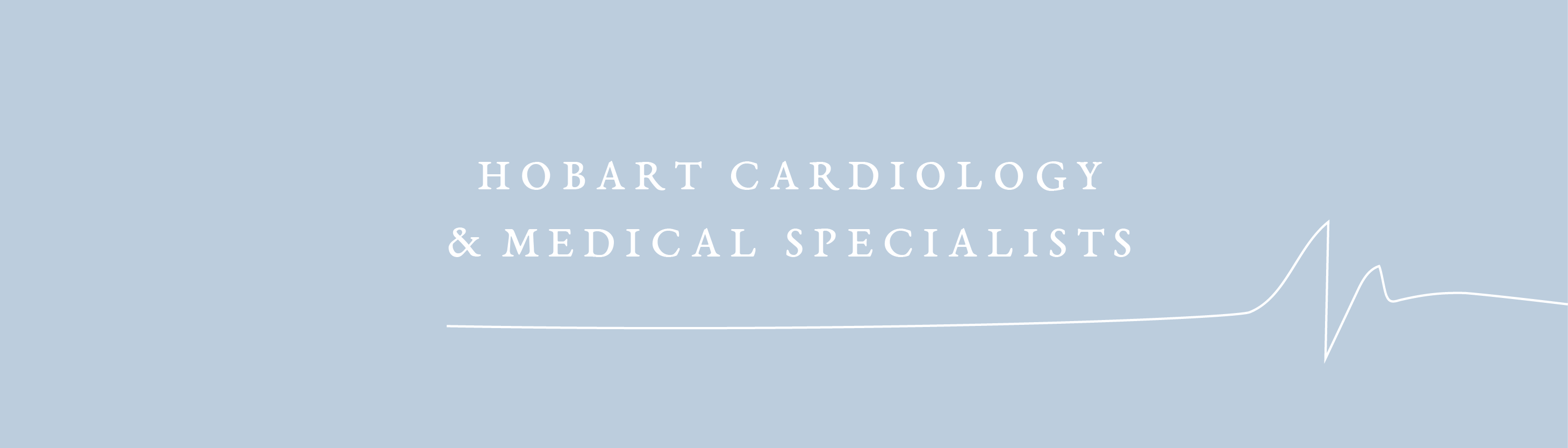 LUNG FUNCTION TEST REQUEST FORM